y=mx+b	where m=slope and b=y-intercept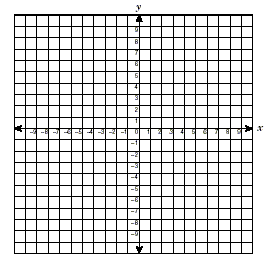 	slope=______________________	y-intercept=_________________	equation____________________	slope=______________________	y-intercept=_________________	equation____________________m=________________________	b=_________________________equation____________________m=_______________________	b=________________________equation___________________y=mx+b	where m=slope and b=y-intercept